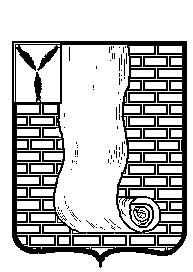 АДМИНИСТРАЦИЯКРАСНОАРМЕЙСКОГО МУНИЦИПАЛЬНОГО РАЙОНАСАРАТОВСКОЙ ОБЛАСТИРАСПОРЯЖЕНИЕОб утверждении сводного планаремонта источников тепловойэнергии и тепловых сетей в 2020 годуВ соответствии с Постановлением Правительства Российской Федерации от 6 сентября 2012 года № 889 «О выводе в ремонт и из эксплуатации источников тепловой энергии и тепловых сетей», Уставом Красноармейского муниципального района, в целях организованной подготовки теплоисточников и тепловых сетей к отопительному периоду 2020-2021 годов:1. Утвердить сводный план ремонта источников тепловой энергии и тепловых сетей в 2020 году согласно приложению;2. Организационно-контрольному отделу администрации района опубликовать настоящее распоряжение путем размещения на официальном сайте Красноармейского муниципального района в сети «Интернет»;3. Контроль за исполнением данного распоряжения оставляю за собой.ПриложениеУТВЕРЖДЕН распоряжениемадминистрацииКрасноармейскогомуниципального района                                                                                                                                                     от 27.11.2019г.  №  1058-рСводный планремонта источников тепловой энергии и тепловых сетей в 2020 годуот27 ноября 2019г.№1058-рот27 ноября 2019г.№1058-рг. КрасноармейскПервый заместитель главы администрации Красноармейского муниципального района                                                                         А.И.Зотов№ п/пНаименование, адрес источника
тепловой энергии, тепловой сетиОборудование требующее ремонтаВид ремонтаВид ремонтаВид ремонтаСроки проведения
ремонтаСобственникСобственникСобственник12344456661Котельная № 1
г. Красноармейск, ул. Телефонная, 151.Ремонт насосного оборудования2. Замена дутьевого вентилятора марки ВЦ 14-46-2,5 - 2 шт.3. Замена дымососа ВДН 9*1500ПР – 1 шт.капитальныйкапитальныйкапитальныйавгуст - сентябрьМуниципальное унитарное предприятие «Газтрансмаш Красноармейского муниципального района Саратовской области»Муниципальное унитарное предприятие «Газтрансмаш Красноармейского муниципального района Саратовской области»Муниципальное унитарное предприятие «Газтрансмаш Красноармейского муниципального района Саратовской области»2Котельная № 2
г. Красноармейск, ул. Революционная, 1г1. Замена теплотрассы по двору котельной2. Замена дутьевого вентилятора марки ВЦ 14-46-2,5 – 2 шт.3. Замена дымососа ВДН 9*1500ПР – 1 шт.капитальныйкапитальныйкапитальныйавгуст - сентябрь Муниципальное унитарное предприятие «Газтрансмаш Красноармейского муниципального района Саратовской области»Муниципальное унитарное предприятие «Газтрансмаш Красноармейского муниципального района Саратовской области»Муниципальное унитарное предприятие «Газтрансмаш Красноармейского муниципального района Саратовской области»3Котельная № 5
г. Красноармейск, ул. Танцорова, 1а1. Ремонт котельного оборудования капитальныйкапитальныйкапитальныйавгуст - сентябрь Муниципальное унитарное предприятие «Газтрансмаш Красноармейского муниципального района Саратовской области»Муниципальное унитарное предприятие «Газтрансмаш Красноармейского муниципального района Саратовской области»Муниципальное унитарное предприятие «Газтрансмаш Красноармейского муниципального района Саратовской области»4Котельная с. Гусево, ул. Школьная, 191. Ремонт котельного оборудования 2. Замена дымоходов3. Ремонт насосного оборудования1. Ремонт котельного оборудования 2. Замена дымоходов3. Ремонт насосного оборудованиякапитальныйиюль июль июль Муниципальное унитарное предприятие «Газтрансмаш Красноармейского муниципального района Саратовской области»5Котельная с. Ревино, ул. Советская, 201. Ремонт котельного оборудования 2. Ремонт насосного оборудования:3. Замена дымоходовкапитальныйкапитальныйкапитальныйиюль-август Муниципальное унитарное предприятие «Газтрансмаш Красноармейского муниципального района Саратовской области»Муниципальное унитарное предприятие «Газтрансмаш Красноармейского муниципального района Саратовской области»Муниципальное унитарное предприятие «Газтрансмаш Красноармейского муниципального района Саратовской области»6Котельная № 13 г. Красноармейск, ул. Луначарского, 171. Ремонт котлов с промывкой поверхностей нагрева2. Ревизия и ремонт насосов3. Замена линий цепей автоматикиплановыйплановыйплановыйавгуст Муниципальное унитарное предприятие «Газтрансмаш Красноармейского муниципального района Саратовской области»Муниципальное унитарное предприятие «Газтрансмаш Красноармейского муниципального района Саратовской области»Муниципальное унитарное предприятие «Газтрансмаш Красноармейского муниципального района Саратовской области»7Котельная № 16а г. Красноармейск, 1 микрорайон, 121. Ремонт котлов № 1, № 5 с заменой 2-х сегментов трубных решеток на котле № 1, № 5 ремонтом топочных камер2. Ремонт котлов № 2, № 3, № 4, № 63. Замена задвижек D 150 - 20 шт., D 50 - 20 шт.4. Замена трубок и ремонт лабовин5. Ремонт теплотрассы, замена труб на полипропилен по адресам: г. Красноармейск, 5-ый микрорайон д.11,15,16,17,18,19,21.6. Замена дутьевого вентилятора ВР-12-26-4 на котле № 17. Произвести обвязку котлов по КИП и А после режимной наладки8. Ремонт грязевиков9. Ремонт сетевых и подпиточных насосов с заменых торцевых уплотнений10. Ремонт электрооборудования11. Установка светильников по периметру котельной - 3 шт.12. Восстановление платформ под дымовыми трубами - 2 шт.13. Замена взрывных клапанов на дымоходахплановыйплановыйплановыйапрель - июль Муниципальное унитарное предприятие «Газтрансмаш Красноармейского муниципального района Саратовской области»Муниципальное унитарное предприятие «Газтрансмаш Красноармейского муниципального района Саратовской области»Муниципальное унитарное предприятие «Газтрансмаш Красноармейского муниципального района Саратовской области»8Котельная СОШ № 3 второе здание г. Красноармейск, ул. Коммунистическая, 3а1. Ремонт котельного оборудования 2. Ревизия и ремонт насосовплановыйплановыйплановыйапрель Муниципальное унитарное предприятие «Газтрансмаш Красноармейского муниципального районаСаратовской области»Муниципальное унитарное предприятие «Газтрансмаш Красноармейского муниципального районаСаратовской области»Муниципальное унитарное предприятие «Газтрансмаш Красноармейского муниципального районаСаратовской области»9Котельная СОШ № 4 г. Красноармейск, ул. Захарова, 57а1. Ревизия и ремонт насосов 2. Ремонт котельного оборудования плановыйплановыйплановыймай Муниципальное унитарное предприятие «Газтрансмаш Красноармейского муниципального района Саратовской области»Муниципальное унитарное предприятие «Газтрансмаш Красноармейского муниципального района Саратовской области»Муниципальное унитарное предприятие «Газтрансмаш Красноармейского муниципального района Саратовской области»10Котельная СОШ № 8 г. Красноармейск, ул. Луначарского, 33а1. Ремонт котельного оборудования 2. Ревизия и ремонт насосовплановыйплановыйплановыймай Муниципальное унитарное предприятие«Газтрансмаш Красноармейского муниципального района Саратовской области»Муниципальное унитарное предприятие«Газтрансмаш Красноармейского муниципального района Саратовской области»Муниципальное унитарное предприятие«Газтрансмаш Красноармейского муниципального района Саратовской области»11Котельная СОШ № 8 начальная г. Красноармейск, ул. 1 Мая, 110а1. Ремонт котельного оборудования 2. Ревизия и ремонт насосовплановыйплановыйплановыймай-июнь Муниципальное унитарное предприятие «Газтрансмаш Красноармейского муниципального района Саратовской области»Муниципальное унитарное предприятие «Газтрансмаш Красноармейского муниципального района Саратовской области»Муниципальное унитарное предприятие «Газтрансмаш Красноармейского муниципального района Саратовской области»12Котельная ЦРБ г. Красноармейск, ул. Кузнечная, 51. Ремонт котлов с промывкой поверхностей нагрева - 2 шт.2. Подключение котла № 2 к системе дистанционного оповещения об останове диспетчеруплановыйплановыйплановыйиюнь Муниципальное унитарное предприятие «Газтрансмаш Красноармейского муниципального района Саратовской области»Муниципальное унитарное предприятие «Газтрансмаш Красноармейского муниципального района Саратовской области»Муниципальное унитарное предприятие «Газтрансмаш Красноармейского муниципального района Саратовской области»13Котельная № 3 с. Первомайское, Октябрьский переулок, 21. Ремонт теплотрассыплановыйплановыйплановыйавгуст Муниципальноеунитарное предприятие «ГазтрансмашКрасноармейскогомуниципального района Саратовской области»Муниципальноеунитарное предприятие «ГазтрансмашКрасноармейскогомуниципального района Саратовской области»Муниципальноеунитарное предприятие «ГазтрансмашКрасноармейскогомуниципального района Саратовской области»14Котельная № 5 пос. Каменский, ул. Комсомольская, 41. Ремонт котлов2. Ремонт теплотрассы3. Замена 3-х ходовых кранов4. Ревизия и ремонт с частичной заменой насосного оборудования5. Ремонт помещения и кровли котельнойплановыйплановыйплановыйиюнь Муниципальное унитарное предприятие «Газтрансмаш Красноармейского муниципального района Саратовской области»Муниципальное унитарное предприятие «Газтрансмаш Красноармейского муниципального района Саратовской области»Муниципальное унитарное предприятие «Газтрансмаш Красноармейского муниципального района Саратовской области»15Котельная № 6 с. Каменка, ул. Советская, 27в1. Ремонт теплотрассы на детский сад2. Ремонт помещения котельной3. Замена 3-х ходовых крановплановыйплановыйплановыйсентябрь Муниципальное унитарное предприятие «Газтрансмаш Красноармейского муниципального районаСаратовской области»Муниципальное унитарное предприятие «Газтрансмаш Красноармейского муниципального районаСаратовской области»Муниципальное унитарное предприятие «Газтрансмаш Красноармейского муниципального районаСаратовской области»16Котельная с. Золотое школьная, Почтовый переулок, 21. Ревизия и ремонт насосов2. Замена электрического счетчика3. Ремонт котлов4. Замена 3-х ходовых кранов5. Замена расширительного бака6. Ремонт помещения и кровли котельнойплановыйплановыйплановыйиюнь Муниципальное унитарное предприятие «Газтрансмаш Красноармейского муниципального района Саратовской области»Муниципальное унитарное предприятие «Газтрансмаш Красноармейского муниципального района Саратовской области»Муниципальное унитарное предприятие «Газтрансмаш Красноармейского муниципального района Саратовской области»17Котельная с. Нижняя Банновка, ул. Совхозная, 121. Замена 3-х ходовых кранов2. Ремонт помещения котельнойплановыйплановыйплановыйиюль Муниципальное унитарное предприятие «Газтрансмаш Красноармейского муниципального района Саратовской области»Муниципальное унитарное предприятие «Газтрансмаш Красноармейского муниципального района Саратовской области»Муниципальное унитарное предприятие «Газтрансмаш Красноармейского муниципального района Саратовской области»18Котельная с. Усть - Золиха, ул. Заречная, 1а1. Замена 3-х ходовых кранов2. Ремонт кирпичной кладки стены3. Ремонт котлов4. Замена резервной емкости для воды5. Ревизия и ремонт насосного оборудования 6. Ремонт кровли - 150м2плановыйплановыйплановыйавгуст Муниципальное унитарное предприятие «Газтрансмаш Красноармейского муниципального района Саратовской области»Муниципальное унитарное предприятие «Газтрансмаш Красноармейского муниципального района Саратовской области»Муниципальное унитарное предприятие «Газтрансмаш Красноармейского муниципального района Саратовской области»19Котельная ст. Карамыш, ул. Октябрьская, 1б1. Замена 3-х ходовых кранов2. Ревизия и ремонт насосовплановыйплановыйплановыйапрель Муниципальное унитарное предприятие «Газтрансмаш Красноармейского муниципального района Саратовской области»Муниципальное унитарное предприятие «Газтрансмаш Красноармейского муниципального района Саратовской области»Муниципальное унитарное предприятие «Газтрансмаш Красноармейского муниципального района Саратовской области»20Котельная с. Старая Топовка, ул. Школьная, 91. Замена 3-х ходовых кранов2. Ремонт котлов с промывкой поверхностей нагреваплановыйплановыйплановыйсентябрь Муниципальное унитарное предприятие «Газтрансмаш Красноармейского муниципального района Саратовской области»Муниципальное унитарное предприятие «Газтрансмаш Красноармейского муниципального района Саратовской области»Муниципальное унитарное предприятие «Газтрансмаш Красноармейского муниципального района Саратовской области»21Котельная с. Сплавнуха, ул. Совхозная, 61. Замена 3-х ходовых крановплановыйплановыйплановыйиюль Муниципальное унитарное предприятие «Газтрансмаш Красноармейского муниципального района Саратовской области»Муниципальное унитарное предприятие «Газтрансмаш Красноармейского муниципального района Саратовской области»Муниципальное унитарное предприятие «Газтрансмаш Красноармейского муниципального района Саратовской области»22Котельная с. Некрасово, ул. Кирова, 30а1. Ремонт котлов с промывкой поверхностей нагрева2. Замена 3-х ходовых кранов3. Ревизия и ремонт насосного оборудованияплановыйплановыйплановыйсентябрь Муниципальное унитарное предприятие «Газтрансмаш Красноармейского муниципального района Саратовской области»Муниципальное унитарное предприятие «Газтрансмаш Красноармейского муниципального района Саратовской области»Муниципальное унитарное предприятие «Газтрансмаш Красноармейского муниципального района Саратовской области»23Котельная с. Луганское, ул. Волжская, 451. Ремонт котлов с промывкой поверхностей нагрева2. Ремонт теплоизоляции теплотрассы 50 м3. Замена 3-х ходовых крановплановыйплановыйплановыйиюль Муниципальное унитарное предприятие «Газтрансмаш Красноармейского муниципального района Саратовской области»Муниципальное унитарное предприятие «Газтрансмаш Красноармейского муниципального района Саратовской области»Муниципальное унитарное предприятие «Газтрансмаш Красноармейского муниципального района Саратовской области»24Котельная ст. Паницкая, ул. Пионерская, 141. Ремонт котлов с промывкой поверхностей нагрева 2. Замена 3-х ходовых крановплановыйплановыйплановыйавгуст Муниципальное унитарное предприятие «Газтрансмаш Красноармейского муниципального района Саратовской области»Муниципальное унитарное предприятие «Газтрансмаш Красноармейского муниципального района Саратовской области»Муниципальное унитарное предприятие «Газтрансмаш Красноармейского муниципального района Саратовской области»25Котельная СОШ с. Луганское, ул. Комсомольская, 53а1. Замена дымоходов2. Замена котельного оборудования на более современное -  котел марки RS-A-100 – 4 шт.плановыйплановыйплановыйиюль-август Муниципальное унитарное предприятие «Газтрансмаш Красноармейского муниципального района Саратовской области»Муниципальное унитарное предприятие «Газтрансмаш Красноармейского муниципального района Саратовской области»Муниципальное унитарное предприятие «Газтрансмаш Красноармейского муниципального района Саратовской области»